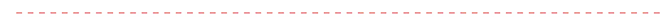 Der indkaldes hermed til bestyrelsesmøde mandag den 31. oktober 2016 kl. 17.30 – 20.00. Der vil være mulighed for at få en sandwich mv. under mødet.Tema - Elitekommuner:Besøg af elitekoordinator Torben Sørensen, Aalborg Kommune samt oplæg fra afdelingschef Knud Skadborg.Dagsorden for bestyrelsesmødet vil være følgende:Godkendelse af dagsordenMeddelelser (Orientering) Bestyrelsesrapport (Orientering)Prisindstillinger (Beslutning)Godkendelse af budget 2017 (Beslutning) - Behandles på lukket møde Evt.Eventuelle afbud bedes meddelt sekretær Lotte Lund Pedersen (LLPE@teamdanmark.dk) 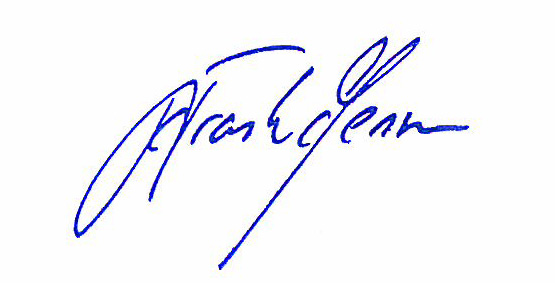 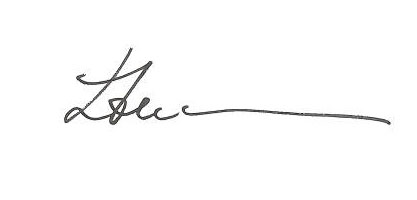 Med venlig hilsenFrank Jensen		/	Lone HansenTil Team Danmarks bestyrelse24.10.2016Bestyrelsesmøde – onsdag den 31. oktober 2016